МУНИЦИПАЛЬНОЕ БЮДЖЕТНОЕ ОБЩЕОБРАЗОВАТЕЛЬНОЕ                                       УЧРЕЖДЕНИЕ «СРЕДНЯЯ ОБЩЕОБРАЗОВАТЕЛЬНАЯ ШКОЛА                                     с. БРУТ» ПРАВОБЕРЕЖНОГО РАЙОНА    П Р И К А Зот 31.08.2020 г.                                                                  № 67Об официальном сайте МБОУ СОШ с.БрутВ соответствии с Конституцией Российской Федерации, Федеральным законом от 29.12.2012 N 273-ФЗ (ред. от 13.07.2015) «Об образовании в Российской Федерации» (с изм. и доп., вступ. в силу с 24.07.2015), Федеральным законом от 27.07.2006 №152-ФЗ «О персональных данных», Федеральным законом от 27.07.2006 №149-ФЗ «Об информации, информационных технологиях и о защите информации», Федеральный закон от 24.07.1998 N 124-ФЗ (ред. от 13.07.2015) «Об основных гарантиях прав ребенка в Российской Федерации», в целях широкого использования информационных возможностей глобальной сети Интернет для реализации государственной политики                                                       п р и к а з ы в а ю:1. Назначить ответственным за техническое сопровождение сайта, своевременность размещения на страницах сайта информационных материалов о деятельности школы педагога-организатора Ривоненко Н.У., 2. Назначить администратором сайта МБОУ СОШ с.Брут в сети Интернет Ривоненко Н.У.3. Создать рабочую группу, ответственную за информационное наполнение и содержание рубрик сайта, в следующем составе:Тибилова Ж.Ш., директор школыБагаева У.Р., зам. дир. по УВРРивоненко Н.У., педагог-организаторРуководители ШМО:Туганова С.Х., учитель начальных классовКасаева А.В.., учитель русского языка и литературыХетагурова В.В., учитель музыки4.Ответственным за информационное наполнение школьного сайта не реже одного раза в две недели предоставлять информацию о школьных событиях (новостях), о результатах, достижениях, а также методические разработки, информацию о планируемых и проведенных мероприятиях.5.Контроль за исполнением настоящего приказа оставляю за собой.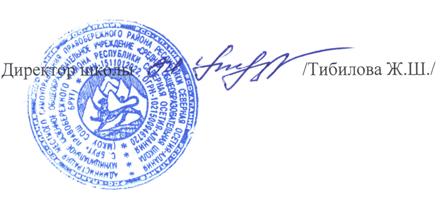 